§13080-S.  Information to be provided to the assessor; approval of payment1.  Certification by authority.  The authority shall certify annually to the assessor by October 31st of each year, beginning in 2016, the following information:A.  Employment, payroll and state withholding data necessary to calculate the base level of employment;  [PL 1995, c. 644, §2 (NEW); PL 1995, c. 644, §5 (AFF).]B.  The total number of employees added during the previous year within the base area above the base level of employment, including additional associated payroll and withholding data necessary to calculate the gross employment tax increment and establish the appropriate payment to the fund;  [PL 1995, c. 644, §2 (NEW); PL 1995, c. 644, §5 (AFF).]C.  A listing of all employers within the base area that pay withholding taxes, the locations of those employers and the number of employees at each location; and  [PL 1995, c. 644, §2 (NEW); PL 1995, c. 644, §5 (AFF).]D.  A listing of all affiliated businesses and affiliated groups, data regarding current employment, payroll and state income withholding taxes for each affiliated business within the base area.  [PL 1995, c. 644, §2 (NEW); PL 1995, c. 644, §5 (AFF).][PL 2015, c. 486, §2 (AMD); PL 2015, c. 486, §5 (AFF).]2.  Approval of payment.  Upon receipt of the information required by this section, the assessor shall review the information by December 1st immediately following receipt of the information and shall determine the amount of the employment tax increment.  If the assessor determines that the requirements of this article are satisfied, the assessor shall approve payment to the fund.[PL 2015, c. 486, §2 (AMD); PL 2015, c. 486, §5 (AFF).]3.  Deposit and payment of revenue.  On or before July 15th of each year, the assessor shall deposit an amount equal to 50% of the employment tax increment for the preceding year into a contingent account established, maintained and administered by the State Controller.  On or before July 31st of each year, the assessor shall pay that amount to the fund.A.    [RR 2019, c. 1, Pt. A, §9 (COR); MRSA T. 5 §13080-S, sub-§3, ¶A (RP).]B.    [PL 2021, c. 18, §1 (NEW); MRSA T. 5 §13080-S, sub-§3, ¶B (RP).][PL 2021, c. 18, §1 (AMD).]4.  Additional deposit and payment of revenue in December 2016.  On or before December 15, 2016, the assessor shall deposit an amount equal to 50% of the employment tax increment for the preceding year into a contingent account established, maintained and administered by the State Controller.  On or before December 31, 2016, the assessor shall pay that amount to the fund.[PL 2015, c. 486, §4 (NEW); PL 2015, c. 486, §5 (AFF).]Revisor's Note: §13080-S.  Travel Promotion Matching Fund Program as enacted by PL 1995, c. 560, Pt. B, §11 is REALLOCATED TO TITLE 5, SECTION 13090-G
SECTION HISTORYRR 1995, c. 2, §11 (RAL). PL 1995, c. 560, §B11 (NEW). PL 1995, c. 644, §2 (NEW). PL 2009, c. 571, Pt. LL, §1 (AMD). PL 2015, c. 486, §§2-4 (AMD). PL 2015, c. 486, §5 (AFF). PL 2019, c. 356, §1 (AMD). RR 2019, c. 1, Pt. A, §9 (COR). PL 2021, c. 18, §1 (AMD). The State of Maine claims a copyright in its codified statutes. If you intend to republish this material, we require that you include the following disclaimer in your publication:All copyrights and other rights to statutory text are reserved by the State of Maine. The text included in this publication reflects changes made through the First Regular Session and the First Special Session of the131st Maine Legislature and is current through November 1, 2023
                    . The text is subject to change without notice. It is a version that has not been officially certified by the Secretary of State. Refer to the Maine Revised Statutes Annotated and supplements for certified text.
                The Office of the Revisor of Statutes also requests that you send us one copy of any statutory publication you may produce. Our goal is not to restrict publishing activity, but to keep track of who is publishing what, to identify any needless duplication and to preserve the State's copyright rights.PLEASE NOTE: The Revisor's Office cannot perform research for or provide legal advice or interpretation of Maine law to the public. If you need legal assistance, please contact a qualified attorney.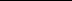 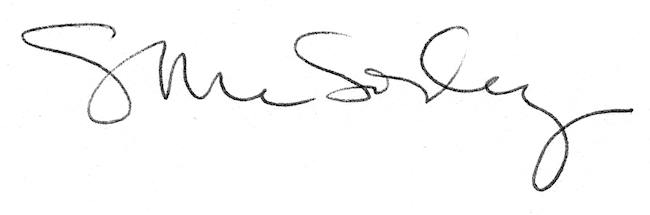 